О назначении  ответственных  лиц за организацию работы по   противодействию  коррупции  в
администрации Канашского районаВ соответствии с п.1 ч.2 ст. 13.3  Федерального закона от 25 декабря 2008 года  №273-ФЗ «О противодействии коррупции», в целях координации деятельности органов местного самоуправления Канашского района Чувашской Республики в сфере противодействия коррупции, развития и совершенствования нормативной правовой базы по противодействию коррупции в органах местного самоуправления Канашского района Чувашской Республики:1. Назначить ответственных должностных лиц за организацию работы по   противодействию коррупции в администрации Канашского района Чувашской Республики согласно приложению.2. Контроль за выполнением настоящего распоряжения возложить на управляющего делами администрации – начальника отдела организационно-контрольной и кадровой работы администрации Канашского района Чувашской Республики.Глава администрации района   	                		                     	        В.Н. Степанов Приложениек распоряжению администрацииКанашского района Чувашской Республикиот   31.07.2017  № 245Перечень ответственных должностных лиц за организацию работы по   противодействию  коррупции в администрации Канашского района Чувашской Республики.Согласовано: _______________ Т.С. Владимирова                          _______________А.Н. Поляков                         _______________В.М. Алантьева                         _______________С.Н. МихайловЧĂВАШ РЕСПУБЛИКИН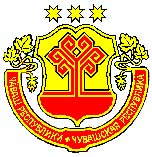 КАНАШ РАЙОНĚНАДМИНИСТРАЦИЙĚХУШУ31.07.2017  245 № Канаш хулиАДМИНИСТРАЦИЯКАНАШСКОГО РАЙОНАЧУВАШСКОЙ РЕСПУБЛИКИРАСПОРЯЖЕНИЕ31.07.2017  № 245город КанашДолжность  муниципальной службыНаправление работы121. Управляющий делами администрации – начальник отдела организационно-контрольной и кадровой работы администрации Канашского района1.1. Организация обеспечения реализации антикоррупционной политики  в администрации Канашского района.1.2. Организация заседаний Совета  по противодействию коррупции в администрации Канашского района.1.3. Обеспечение деятельности комиссии по  соблюдению требований к служебному поведению муниципальных служащих и     урегулированию конфликта интересов  администрации Канашского района1.4. Обеспечение эффективного взаимодействия с правоохранительными органами, органами прокуратуры и иными государственными органами по вопросам организации противодействия коррупции. 1.5. Своевременное и полное  рассмотрение  обращений граждан, содержащих сведения о коррупционной деятельности должностных лиц, поступающих  в администрацию Канашского района, работа с уведомлениями главе Канашского района  о фактах обращения в целях склонения муниципальных служащих к совершению коррупционных правонарушений.1.6. Проведение семинаров с главами сельских  поселений, муниципальными служащими  муниципального района по профилактике коррупции.1.7. Организационное обеспечение реализации антикоррупционной политики.1.8. Обеспечение доступа граждан и организаций к информации о деятельности администрации Канашского района.1.9.Обеспечение деятельности в администрации Канашского района телефона "горячей линии" по вопросам противодействия коррупции.1.10. Обеспечение соблюдения в органе местного самоуправления законных прав и интересов муниципального служащего, сообщившего о ставшем ему известном факте коррупции.1.11. Осуществление проверки: достоверности и полноты сведений о доходах и расходах, об имуществе и обязательствах имущественного характера, а также иных сведений, представленных гражданами, претендующими на замещение должностей муниципальной службы; достоверности и полноты сведений о доходах, расходах, об имуществе и обязательствах имущественного характера, представленных муниципальными служащими в соответствии с законодательством Российской Федерации; соблюдения муниципальными служащими запретов, ограничений и требований, установленных в целях противодействия коррупции; соблюдения гражданами, замещавшими должности муниципальной службы, ограничений при заключении ими после увольнения с муниципальной службы трудового договора и (или) гражданско-правового договора в случаях, предусмотренных законодательством1.12. Подготовка вопросов на семинары с главами сельских  поселений, муниципальными служащими  Канашского района по профилактике коррупции.2. Заместитель  главы администрации  - начальник отдела по взаимодействию с организациями АПК Канашского района2.1. Организация обеспечения реализации антикоррупционной политики  в отделе по взаимодействию с организациями АПК администрации Канашского района.2.2. Противодействие коррупции при размещении муниципального заказа.2.3. Качественное предоставление муниципальных услуг, администрацией Канашского района2.4. Противодействие коррупции в имущественной, земельной и экономической сфере администрации Канашского района.3. Заместитель главы администрации – начальник финансового отдела администрации Канашского района3.1. Организация обеспечения реализации антикоррупционной политики  в финансовом отделе администрации Канашского района.3.2. Организация обеспечения реализации антикоррупционной политики  в сфере культуры и социального развития  администрации Канашского района.3.3. Организация обеспечения реализации антикоррупционной политики  в сфере образования и молодежной политики администрации Канашского района.4. Заместитель глав администрации – начальник отдела по развитию общественной инфраструктуры администрации Канашского района4.1. Организация обеспечения реализации антикоррупционной политики  в отделе по развитию общественной инфраструктуры администрации Канашского района.4.2. Организация обеспечения реализации антикоррупционной политики  сфере строительства, ЖКХ и транспортной инфраструктуры.4.3. Организация обеспечения реализации антикоррупционной политики  при размещении муниципальных заказов по направлению деятельности отдела.5. Заведующий сектором юридической службы отдела организационно-контрольной и кадровой работы администрации Канашского района5.1. Мониторинг антикоррупционного  законодательства.5.2.Проведение антикоррупционной экспертизы нормативных правовых актов и их проектов.5.3. Подготовка изменений в нормативные правовые акты администрации Канашского района по противодействию коррупции.6. Главный специалист-эксперт отдела организационно-контрольной и кадровой работы администрации Канашского района6.1. Противодействие коррупции при прохождении муниципальной службы.6.2. Обеспечение кадровой работы в администрации Канашского района   по профилактике коррупционных и иных правонарушений на муниципальной службе.6.3. Организация работы по предоставлению муниципальными служащими сведений о доходах, расходах, об имуществе и обязательствах имущественного характера.6.4. Анализ сведений: - о доходах, об имуществе и обязательствах имущественного характера, представленных гражданами, претендующими на замещение должностей муниципальной службы; о доходах, расходах, об имуществе и обязательствах имущественного характера, представленных муниципальными служащими в соответствии с законодательством Российской Федерации; о доходах, расходах, об имуществе и обязательствах имущественного характера, лиц, замещающих должность руководителя муниципального учреждения Канашского района Чувашской Республики;- о соблюдении муниципальными служащими запретов, ограничений и требований, установленных в целях противодействия коррупции; - о соблюдении гражданами, замещавшими должности муниципальной службы, ограничений при заключении ими после увольнения с муниципальной службы трудового договора и (или) гражданско-правового договора в случаях, предусмотренных законодательством.6.5. Организация работы по предоставлению депутатами Канашского районного Собрания депутатов сведений о доходах, расходах, об имуществе и обязательствах имущественного характера.6.6. Размещение информации и регулярность ее обновления в специализированном антикоррупционном разделе на официальном сайте администрации Канашского района.